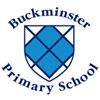 TargetTaskTimescaleResourcesResponsibility Monitoring Access to Curriculum Ensure ICT appropriate for pupils with disabilitiesReview accessibility of ICT (including notebooks and tablets)Involve pupils in review of hard and softwarePrioritise new softwareSpring term 2018ICT Lead and all staffSLTSENCoSEND GovAccess to Curriculum Create effective learning environments for allReinforce responsibilities of all teachers as outlined in the National Curriculum Inclusion StatementCirculate “reasonable Adjustments” Classroom checklist to all staff.  Ensure all classrooms and resources are organised in accordance with pupil needOngoing programme of staff training in disability awareness to reflect diverse needs of pupils within the schoolUtilise support from Outreach and outside agencies to ensure access for allSeek issues and feedback from pupil questionnairesOngoing ChecklistAll staffSENCoLearning walks and class observationsSEND GovAccess to wider curriculumIncrease participation in school activitiesAudit participation in extra-curricular activities and identify any barriersEnsure school activities are accessible to all pupilsInvestigate TA flexibility to cover extra-curricular activities if neededAutumn termParticipation spread sheetSENCoGovsSLTGovsConsider hosting a Vale Schools event such as blind footballImpact AnalysisEnsure all policies consider the implications of Disability AccessAnalyse impact of Behaviour Code, School Rules, Anti-Bullying Policy, Ed Visits, Homework, Health Provision in relation to pupils with disabilities.  Involve school council where appropriate.Consult pupils and staff on any proposed changesTo Summer term 2018Time to review policiesSubject leadsSLTSLTGovsPremisesIncrease site access to meet needs of staff, parents, pupils and visitorsReview personal evacuation plansIdentify accessible play equipmentContinual review of environmental factors and take advice from specialist servicesConsider replacing the gravel with a smoother surfaceOn goingThousands to tarmac pathways and carparkSLTSLTAttitudesPromote positive attitudes to disabilityReview SMSC curriculumReview Assembly Plans: widen focus on Different/Same themeContinue to invite Inspire+ Ambassadors into school (disabled athletes) Spring term 2018On goingSports fundingSLTSLTNewsletters and informationAvailability of documents in alternative formatsAs and when required On goingOffice ManagerSLT